Publicado en  el 19/01/2017 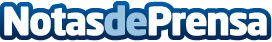 La cotización por rendimiento neto podría ser la solución a las quejas por cotización de los autónomos Los trabajadores por cuenta propia se encuentran con grandes dificultades el momento de recibir prestaciones por estar de baja o cuando se jubilan Datos de contacto:Nota de prensa publicada en: https://www.notasdeprensa.es/la-cotizacion-por-rendimiento-neto-podria-ser Categorias: Finanzas Sociedad Recursos humanos http://www.notasdeprensa.es